        ГОРОДСКОЕ МЕТОДИЧЕСКОЕ ОБЪЕДИНЕНИЕ                                                   учителей технологии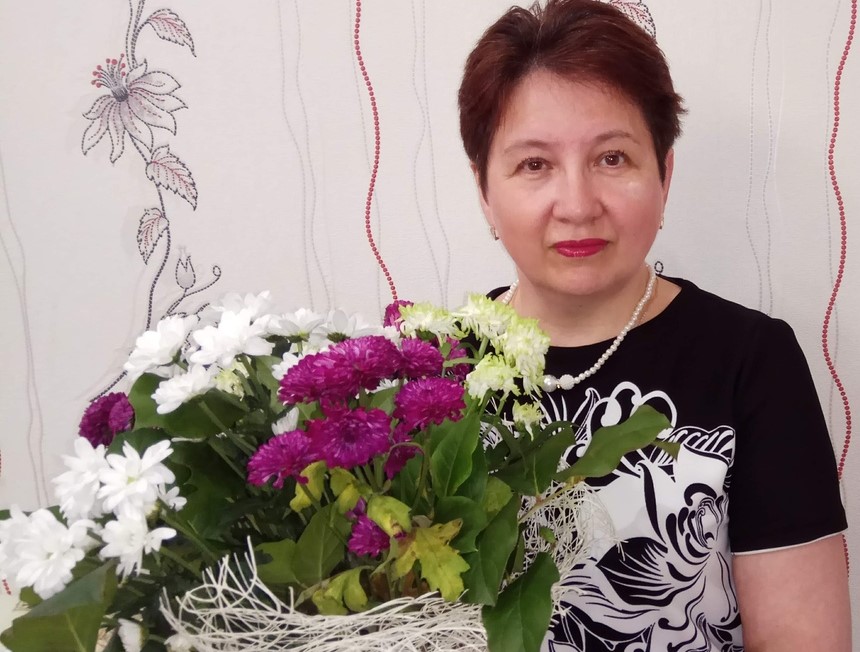                   Руководитель ГМО: Дунаева Ирина Ивановна                   Должность: учитель технологии                  Место работы: МОУ ВСОШ Качканарский ГО                   Контакты:  сот.тел. 89321287374 , e-mail dunaeva.106368@bk.ru                                     Рабочий телефон: 6-01-99Методическая тема: «Совершенствование уровня педагогического мастерства учителя технологии, его компетентности в условиях перехода на ФГОС».Цель:  Повышение уровня   информационно-коммуникативной компетентности  педагогов ГМО.Задачи: Создание благоприятных условий   для  непрерывного образования педагогов и роста их профессиональной компетентности;Оказание помощи в создании электронных образовательных ресурсов;Оказание практической и интеллектуальной помощи;Организация и проведение районной олимпиады по технологии.Цели и задачи ГМО планируется реализовывать через следующие виды деятельности:-  Работа по изучению Федерального Государственного Образовательного Стандарта второго поколения и новых образовательных программ по технологии.- Создание благоприятных условий для непрерывного образования педагогов и роста их профессиональной компетентности;- Оказание практической и методической помощи, в том числе и по созданию электронных образовательных ресурсов;- Обеспечение учителей  технологии  профессиональной информацией;- Творческие отчёты учителей;- Изучение передового педагогического опыта в области новейших технологий;- Организовать проведение школьного этапа олимпиады по технологии.- Расширение возможностей представления творческих работ учащихся по средствам участия в интернет олимпиадах и конкурсах;- Открытые и показательные уроки, мастер-классы.Ожидаемые результаты:- Повышение уровня успеваемости, качества знаний учащихся;- Совершенствование профессиональной компетентности педагогов;- Эффективное использование инновационных технологий: здоровьесберегающие технологии;  технологии проектной деятельности; личностно-ориентированные технологии; гуманно-личностные технологии; игровые технологии, компьютерные технологии  в  образовательную практику.                  Календарный план работы ГМО                  Массовые мероприятия с детьми:Социальные связиГМО взаимодействует с   МУДО ДДТИнформационное и методическое сопровождение работы ГМОИнформационная деятельность реализуется через сайт Управления образованиеПриложение №1                            Списочный состав ГМОЖданова О.Н., учитель технологии, школа №3Блюденов, В.В., учитель технологии, школа №6Перевертайло Е.А., учитель технологии, школа №2 Власова Е.Г., учитель технологии, школа №6Петренёва  И.А., учитель технологии, школа №6Шумкова В.Л., учитель технологии, школа №4Воронцова Елена Алексеевна, учитель технологии, школа №5Александров М.И., учитель технологии, школа №2Дунаева И.И., учитель технологии, ВСШ Мишарина Марина Александровна , МОУ СОШ№7№мероприятиемероприятиедатадатаМесто, времяответственный11. Основные положения закона «Об образовании Российской Федерации». 2. Анализ  работы ГМО учителей технологии  за 2018-2019 учебный год. 3.Разработка заданий к школьной олимпиаде по технологии4.Повышение уровня информационно-коммуникационной компетентности  педагогов в рамках ФГОС. 4. Составление плана работы на 2019-20 уч. год1. Основные положения закона «Об образовании Российской Федерации». 2. Анализ  работы ГМО учителей технологии  за 2018-2019 учебный год. 3.Разработка заданий к школьной олимпиаде по технологии4.Повышение уровня информационно-коммуникационной компетентности  педагогов в рамках ФГОС. 4. Составление плана работы на 2019-20 уч. год27.09.1927.09.19 МОУ СОШ№4   15:00Дунаева И.И.11. Основные положения закона «Об образовании Российской Федерации». 2. Анализ  работы ГМО учителей технологии  за 2018-2019 учебный год. 3.Разработка заданий к школьной олимпиаде по технологии4.Повышение уровня информационно-коммуникационной компетентности  педагогов в рамках ФГОС. 4. Составление плана работы на 2019-20 уч. год1. Основные положения закона «Об образовании Российской Федерации». 2. Анализ  работы ГМО учителей технологии  за 2018-2019 учебный год. 3.Разработка заданий к школьной олимпиаде по технологии4.Повышение уровня информационно-коммуникационной компетентности  педагогов в рамках ФГОС. 4. Составление плана работы на 2019-20 уч. год27.09.1927.09.19 МОУ СОШ№4   15:00Все учителя2   Разбор заданий повышенной сложности муниципальных и региональных этапов Всероссийской олимпиады школьников.    Знакомство с  новыми программами по технологии.   Разбор заданий повышенной сложности муниципальных и региональных этапов Всероссийской олимпиады школьников.    Знакомство с  новыми программами по технологии.25.10.1925.10.19МОУ СОШ№4   15:00Все учителя3Школьный этап  олимпиада по технологии Школьный этап  олимпиада по технологии октябрь23.10.19октябрь23.10.19Образовательные учреждения города Все учителяДунаева И.И.4 Проведение ВПР по технологии.Разбор возможных заданий.Работа с группой риска.Информация о конкурсах и выставках в 2019-2020уч. году Проведение ВПР по технологии.Разбор возможных заданий.Работа с группой риска.Информация о конкурсах и выставках в 2019-2020уч. году22.11.1922.11.19МОУ СОШ№4   15:00Дунаева И.И.Все учителя школМОУ СОШ№4   15:00Дунаева И.И.Все учителя школ5Анализ результатов городской олимпиады Анализ результатов городской олимпиады 20.12.1920.12.19МОУ СОШ  №4 в 15.00Все учителя6 Результаты участия в областной олимпиаде. Информация о проектах областной олимпиады. Здоровьесберегающая среда на уроке технологии. Результаты участия в областной олимпиаде. Информация о проектах областной олимпиады. Здоровьесберегающая среда на уроке технологии.7.02.207.02.20В 15.00Все учителя7Передача педагогического опыта с целью повышения профессионального уровня учителей. (мастер-классы)Передача педагогического опыта с целью повышения профессионального уровня учителей. (мастер-классы)В течение уч.года В течение уч.года По согласованиюучителейВсе учителя Дунаева И.И.8Передача своего опыта работы с учащимися в рамках ФГОС.Передача своего опыта работы с учащимися в рамках ФГОС. 20.03.20 20.03.20МОУ СОШ №4 в 15.00Все учителя9Анализ деятельности ГМО за 2018/2019учебный год. Планирование деятельности   на 2019-/2020учебный год.Анализ деятельности ГМО за 2018/2019учебный год. Планирование деятельности   на 2019-/2020учебный год.17.04.2017.04.20МОУ СОШ  №4 в 15.00Все учителя.№Тема мероприятия, уровень и форма проведенияТема мероприятия, уровень и форма проведениядатаМесто, времяответственный1Школьная олимпиада по технологииШкольная олимпиада по технологииОктябрь 2019 Школы городаУчителя технологии22НПКМарт 2020МОУ лицей №6Учителя технологии4Городская выставка декоративно-прикладного творчества в рамках фестиваля «Качканарские звездочки»Городская выставка декоративно-прикладного творчества в рамках фестиваля «Качканарские звездочки»Апрель2020г  МУДО ДДТУчителя технологии